Модуль 2Роль личности в реализации инноваций в образовательных организациях.Тема 1. Основы педагогического проектирования.Лекция (6 ч.). Понятие педагогического проектирования. Этапы развития идей проектирования в педагогике. Современные технологии проектирования. Правила эффективной организации проектирования. Уровни педагогического проектирования. Структура и особенности наполнения проекта содержанием. Определение форм и методов работы в рамках реализации педагогического проекта.  Специфические черты инновационного проектирования. Видовая классификация инновационных моделей и педагогических проектов. Экспертиза проектной деятельности.Содержание лекции.  Понятие педагогического проектирования.                                                                   (код компетенции ОК-1)                                                                           Предположите, есть ли что-то общее в этих изображениях?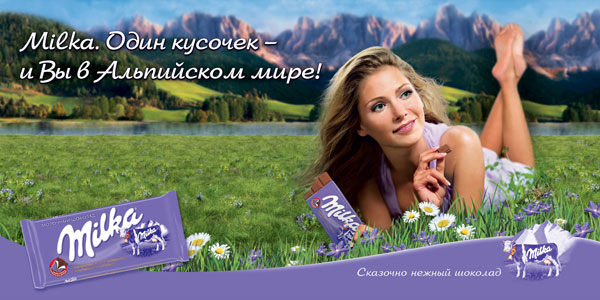 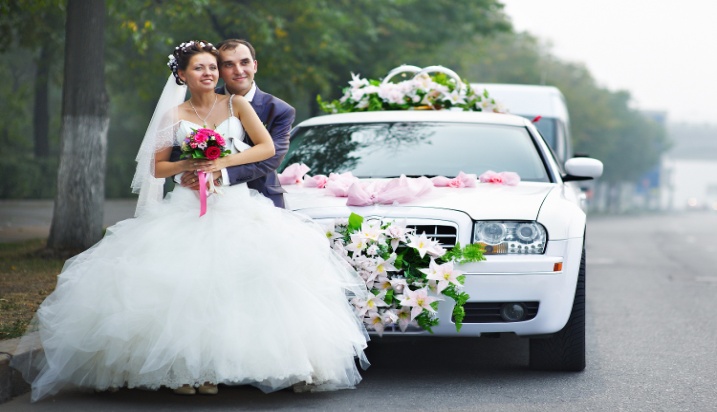 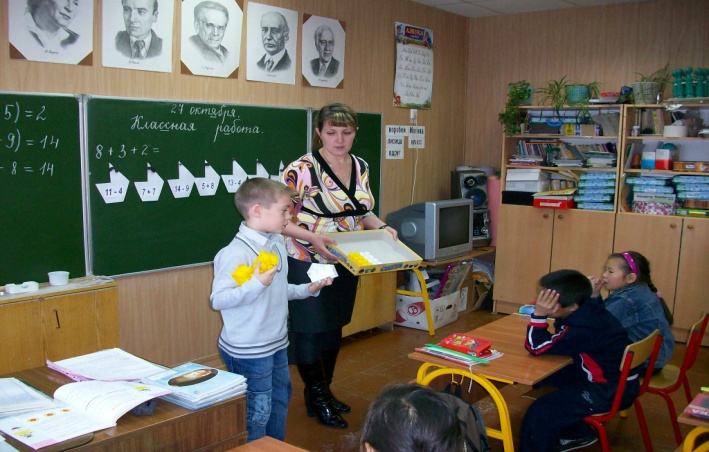 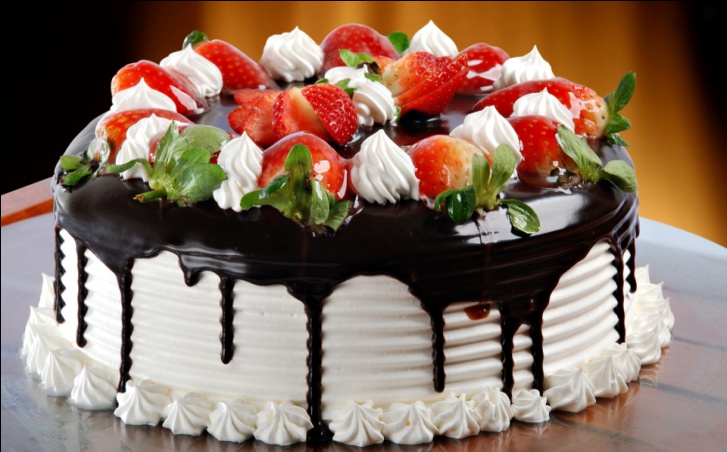 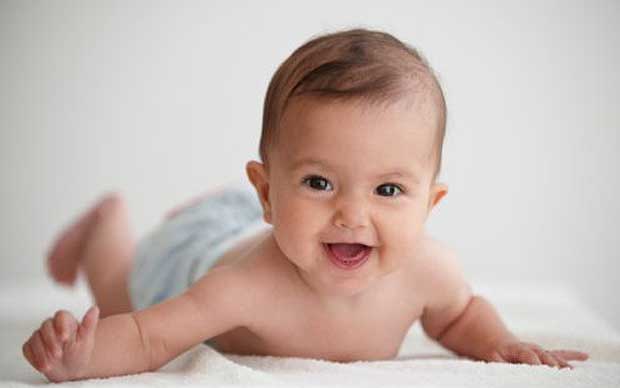 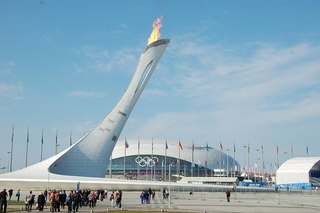 Можно ли ко всем этим изображениям применить слово «проект»? Попробуйте сформулировать определение понятия «проект».Согласно толковому словарю С.Ожегова: проект  -  1. разработанный план сооружения, какого-нибудь  механизма, устройства (проект здания, моста. проект реконструкции улицы. дипломный п. (в техническом вузе).                               2. предварительный текст какого-нибудь документа. проект резолюции.                 3. замысел, план. заманчивый проект. Словарь живого великорусского языка В. Даля характеризует проект как план, предположение, предначертание; задуманное, предположенное дело, и самое изложение его на письме или в чертеже. Современный энциклопедический словарь трактует это слово так:  проект (от лат. - projectus, букв. - брошенный вперед), 1) совокупность документов (расчетов, чертежей и др.) для создания какого-либо сооружения или изделия. 2) предварительный текст какого-либо документа. 3) замысел, план.          Таким образом, проект в самом общем смысле есть задумка, мысль, идея. Однако в наших изображениях мы видим не идеи, а готовые продукты: торт, свадьба, школьный урок… Следовательно, проект – это не только мечта, обозначенная или неосознанная цель, но и действия, осуществляемые для его (проекта) реализации.Итак:1. Проект – это продукт проектирования деятельности человека, позволяющий предопределить последующую продуктивную деятельность. Проект – посредник между людьми, имеющими общность взглядов на его предмет, цели и ценности предполагаемой ими деятельности. Проект, с одной стороны, - информационная база предстоящей деятельности по его реализации, набор алгоритмов, методик, правил принятия конкретных решений. С другой, – текст, картина, требующая понимания, сотворчества, сопереживания авторов и пользователей.2. Проектирование – это специфическая человеческая деятельность, имеющая свой собственный смысл и особую роль, деятельность, которая требует диалогического сопоставления и синтеза результатов разных наук и предметных деятельностей. Проектирование имеет свои технологии и методы, среди которых можно назвать прогнозирование, моделирование, планирование и т.д. Проектирование призвано ответить на вопрос: «Что должно быть? Какой должна быть система, чтобы добиться желаемых результатов в конкретных ситуациях?». Проектирование схватывает целостный процесс (возникновение и отбора замыслов, идея их преобразования в форму проекта, принятие проекта, его адекватное воплощение, появление обликов новых процессов, деятельности систем, позволяющих судить о воплощении замысла).Понятие «проект» объединяет разнообразные виды деятельности, характеризуемые рядом признаков, наиболее общими из которых являются следующие:● направленность на достижение конкретных целей, определенных результатов;● координированное выполнение многочисленных, взаимосвязанных действий;● ограниченная протяженность во времени, с определенным началом и концом.Проект как система деятельности существует ровно столько времени, сколько его требуется для получения конечного результата.Вернемся к нашим изображениям. Рекламные проекты стали навязчивой и, увы, неотъемлемой частью нашей жизни. Проектов проведения свадьбы сегодня предлагают сотни, на любой вкус и кошелек. Кулинарными проектами, уверена, каждый из нас может поделиться. Олимпийский проект в Сочи – наша общая гордость. А чем отличается педагогический проект? Исследователи по-разному определяют педагогическое проектирование.Н. О. Яковлева так рассматривает определение педагогического проектирования исходя из классических представлений о сущности проектирования, сохраняя его ключевые особенности: «Под педагогическим проектированием мы понимаем целенаправленную деятельность по созданию проекта как инновационной модели образовательно-воспитательной системы, ориентированной на массовое использование».Е. И. Исаев, В. А. Болотов, В. Р. Имакаев: «Процесс «выращивания» новейших форм общности педагогов, учащихся, педагогической общественности, новых содержаний, технологий образования, способов педагогической деятельности и мышления».В. И. Слободчиков: «Проектирование – деятельность, под которой понимается в предельно сжатой характеристике «промысливание» и практическое воплощение того, что возможно, и того, что должно быть, один из способов инновационной деятельности, использующий социокультурные механизмы конструирования и реконструирования социальных объектов».В. С. Безрукова: «Предварительная разработка основных деталей предстоящей деятельности детей и педагогов».В. А. Сластенин, И. Ф. Исаев, А. И. Мищенко, Е. Н. Шиянов: «Содержательное, организационно-методическое, материально-техническое и социально-психологическое оформление замысла реализации целостного решения педагогической задачи, осуществляемой на эмпирическо-интуитивном, опытно-логическом и научном уровнях».О. Г. Прикот: «Ценностно-ориентированная, глубоко мотивированная, высокоорганизованная, целенаправленная профессиональная деятельность по изменению педагогической действительности».В. П. Беспалько: «Многошаговое планирование».В целом, педагогическое проектирование – предварительная разработка основных деталей предстоящей деятельности педагога и учащихся и прогнозирование ее результатов. Педагогическое проектирование - это такой методологический принцип, в соответствии с которым деятельность осуществляется с учетом личностного смысла педагогического действия. Он позволяет философски осмыслить и переосмыслить как ранее наработанный педагогический опыт, так и создать совершенно новый, нетрадиционный педагогический продукт. Корни же смыслообразования профессионально-творческой деятельности учителя лежат в глубоких его потребностях помочь созидательным силам своих учеников.Практическое задание.1. Выделите в данном тексте ключевые слова, отражающие сущность понятия «проект» и «педагогическое проектирование».2. Создайте, используя ключевые термины, опорный конспект (структурно-логическую схему). Раскройте смысл понятий «проект», «проектирование», «проектная деятельность» применительно к педагогическому контексту. Воспользуйтесь для выполнения этого задания словарями и возможностями Интернет-поиска.3. Рефлексия: В чем для меня выражается полученный результат? Выполненную работу направьте на e-mail:miro.saratov@gmail.comЭтапы развития идей проектирования в педагогике. (код компетенции ОПК-2)                                                                           Проектная деятельность как источник развития сферы образования и разновидность профессионально-педагогической активности в истории культуры формировалась достаточно длительный период.Более трехсот лет назад великий чешский мыслитель, основоположник теоретической педагогики Я.А. Коменский высказал идею внесения в деятельность педагога исследовательского стимула для успешности обучения. Эта идея впоследствии получила развитие в работах известных философов и педагогов. Французский философ Ж.Ж. Руссо, настаивая на самостоятельности воспитанника в выработке понятий и рождении идей, считал необходимым использование игрового стимула для возникновения стимула познавательного. Опыт проработки учениками на уровне мышления самых обыденных окружающих явлений подробно описан в работах великого швейцарского педагога И.Г. Песталоцци. Реальность и практичность результата стали рассматриваться в педагогике как ключевое требование к обучению. В истории педагогической мысли и в практике обучения четко прослеживается линия движения от сократической беседы к методу развивающей катехизации Ф. Динтера и эвристическому методу                             А. Дистервега и Г. Армстронг. Эвристический метод ставит учащегося в положение исследователя и позволяет открывать научные факты, вместо того чтобы слышать о них. В педагогике этого периода провозглашается активное начало обучения и практический характер знания. Знание трактуется как деятельность, преобразующая действительность (деятельное знание). Вклад в развитие научно-методического обеспечения проектной деятельности внесли представители самых различных областей знания. Как педагогическая идея, технология и форма учебной работы метод проектов, в его основу положены взгляды американского философа и педагога                       Дж. Дьюи. Предшественниками были Е. Паркхерст – система индивидуального обучения (Дальтон-план), В.Х. Килпатрик – целью обучения было вооружение учащихся методами решения проблем, поиска, исследования, С.И. Гессен – свободное общение в ходе обоюдного познания, обмена мыслями, гипотезами и выводами. В условиях демократизации школьной жизни проект становится продуктивной формой организации совместной деятельности взрослых и детей, построения социальных коммуникаций на новой, равноправной основе. В педагогической среде наблюдалось «растущее взаимодействие различных форм общественной жизни» (С.И. Гессен), «ветвящаяся активность» (В.Х. Килпатрик) участников проектов. Проектная деятельность начинает использоваться передовыми педагогами как способ демократизации отношений внутри социально-образовательного пространства, вовлеченного в сферу проектирования. Идеи проектного обучения возникли в России практически параллельно с разработками американских педагогов. С.Т. Шацкий утверждал, что наблюдение и эксперимент составляют основную и обязательную часть обучения, ученик в своей работе должен исходить из факта и его восприятия. В школах активно использовали различные виды проектирования. По своей сути они перекликались с методом проектов, практический (В.А. Герд), опытно-испытательный, естественно-научный (А.П. Пинкевич), исследовательский (Б.Е. Райков), опытно-показательный метод, метод лабораторных уроков (К.П. Ягодовский). Понятие проектирования в отечественной педагогической науке применялось А.С.Макаренко, разработавшим основы логики педагогического мышления, о проектировании личности на основе целей воспитания, а также способностей и склонностей конкретного воспитанника. Общим теоретическим вопросам организации обучения учащихся проектной деятельности на современном этапе развития школы посвящены исследования Л.В.Городией, Л.М.Иляевой, А.А.Карачева, П.С.Лернера, Н.В.Матяш, В.Д.Симоненко, Ю.Л.Хотунцева и др.  Характеристика современной педагогической технологии проектов дана в работах Е.С. Полат, В.Е. Родионовой.  Н.В. Кузьминой был выделен проектировочный компонент в структуре деятельности педагога. Практическое задание.1. Попытайтесь создать свою собственную интерпретацию текста по материалам данной лекции.2. Рефлексия: Оцените свои новообразования: для меня лично этот материал…Современные технологии проектирования.(код компетенции ПК-1)                                                                           Современная направленность развития образования предполагает гуманизацию педагогического взаимодействия, утверждение субъектной позиции как учащихся, так и учителя в педагогическом процессе, активное преобразование педагогических условий в соответствии с индивидуальными образовательными потребностями. Становление указанной тенденции во многом зависит от способности учителя проектировать собственную профессиональную деятельность на основе новых, гуманистических принципов образования, строить новое содержание и технологии обучения и воспитания. Необходимость подготовки учителя к проектной и инновационной деятельности возрастает в связи с появлением все большего количества педагогических инициатив со стороны учителя, осознающего современные проблемы образования и стремящегося к его развитию. В профессиональной педагогической деятельности учителя сочетаются нормативные и инновационные элементы. Инновационная деятельность учителя направлена на преобразование участка его практики с целью создания новых педагогических систем, открытия неизвестных закономерностей, поиска новых идей, методов, средств педагогической деятельности. Потребность в педагогическом проектировании возникает всякий раз тогда, когда наступает осознание необходимости перехода от существующей к прогностической модели образовательной системы. При этом всякий раз возникает проблема разработки проекта. Проектирование сегодня – важнейший фактор развития образования. В проектировании сочетаются элементы творческого отражения и конструирования действительности с алгоритмом этапов – шагов проектирования. Педагогическое проектирование предполагает возможность изменения, развития участка педагогической практики как результат реализации проекта. Классик философии образования Г.П. Щедровицкий выделил два вида полярных стратегий в педагогическом проектировании: а) средовая адаптация, приспособление к социальным условиям жизни,                                         б) преобразование среды в соответствии с собственными ценностями, убеждениями, целями. В рамках первой из упомянутых стратегий педагогический процесс модернизируется под конкретный социальный или государственный заказ, реализуется запрос соответствующих государственных структур или социальных групп. К основным направлениям такого рода проектов можно отнести: изменения в области управления и финансирования системы образования, структурные преобразования (возраст учащихся, сроки обучения), изменение учебных планов и программ, форм контроля качества знаний. В рамках второй стратегии проектирования субъектом проектной деятельности становится круг лиц, заинтересованный в появлении новых видов образовательной деятельности (учащиеся, их родители и учителя), в данном случае проект представляет собой творческую инициативу участников образовательного процесса.           А.В. Хуторской предлагает следующую типологию образовательных целей: личные цели – осмысление образования как саморазвития и самореализации; креативные цели – осмысление образования как творческой деятельности, ориентация на выполнение нестандартных задач, самостоятельных форм работы; когнитивные цели – осмысление образования как исследования окружающего мира, ориентация на наблюдение, эксперимент, проведение опытов, работу с первоисточниками; методологические цели – осмысление образования как овладения навыками разных видов деятельности и общения; предметные цели – осмысление образования как приобретения знаний по изучаемым дисциплинам. Работа педагога в проектном режиме ставит вопрос о его способности к самоэкспертизе, самооценке и самоанализу качества своей деятельности. Известный психолог А.К. Маркова писала: «человек не будет способен разобраться в мотивах и чувствах другого человека, если он не может разобраться в себе… нежелание учителя анализировать свою работу, неумение учителя определить сильные и слабые ее стороны … тормозит проектирование своей будущей педагогической деятельности и ее совершенствование». Самоэкспертиза учителем своей деятельности и себя в деятельности может быть важным фактором его профессионального и личностного роста. Области применения самоэкспертизы – самодиагностика, самопроектирование, самопрогноз (выявление возможных состояний себя в будущем). Организация в пространстве школы различных педагогических проектов приводит к созданию рефлексивно-инновационной среды, способствующей развитию всех участников образовательного процесса. В контексте данного подхода к развитию человека школа рассматривается как место осознанного саморазвития через специально организованную в ее пространстве рефлексию. Это предполагает освоение учителем и учеником принципиально новых позиций – социальных ролей в образовательном процессе и освоение ими новых видов деятельности. Таким образом, проектная деятельность учителя является важным фактором развития системы образования и общества в целом. Являясь видом педагогического творчества, проектирование способствует становлению личностно-ориентированной позиции учителя в педагогическом процессе. Педагогические проекты могут быть многообразны по направлениям деятельности, характеру изменений, масштабам, срокам реализации, степени сложности и т.д. Но все они являются выражением инициативы учителя, индикатором его стремления к переменам, к лучшему будущему. Конкретный результат педагогического проекта всегда двойственен: с одной стороны, это достижение целей проектирования, с другой – профессиональный рост самого проектировщика, развитие у него проектировочных, конструктивных, рефлексивных, гностических способностей.Практическое задание.Рефлексия: В чем для меня выражается полученный результат?Правила эффективной организации проектирования.(код компетенции ПК-2)                                                                           По отношению к нововведениям в образовании в целом и к педагогическому проектированию в частности можно выделить три основные концепции: 1) активно защищать традиции и сопротивляться инновациям, 2) активно поддерживать инновации, изменять мир и изменяться самим, 3) пассивно относиться к инновациям, поддерживать или сопротивляться новшествам в зависимости от обстоятельств. Очевидно, что только заинтересованность и активность педагога в проектировании является определяющим фактором его успешности. Важной стороной педагогического проектирования является его направленность на достижение педагогического идеала - образа недостижимого желаемого и должного, соответствующего представлениям социальных групп и отдельных личностей о человеке, воплощающем в себе позитивные качества. Новшество в образовании возникает не на пустом месте, а в рамках соответствующей культуры и в контексте определенной философской, психологической и педагогической традиции. В соответствии с педагогическим идеалом ставится цель педагогического проекта – диагностируемый образ достижимого должного (доступный измерению), предвосхищение в сознании результата, на достижение которого направлены действия или деятельность педагога. В контексте гуманистически ориентированного педагогического проектирования представление образовательной системы, влияющей на личность учащихся, приводит к следующим выводам: - ребенок самоопределяется в обществе через освоение опыта собственной деятельности и общения в различных сообществах, активную жизнедеятельность и творчество своей социально-культурной среды; - необходимо проектировать такие социально-педагогические пространства, в которых обеспечивается возможность самоорганизации и саморазвития ребенка и подростка в обществе на гуманистических принципах; - процесс создания эффективного гуманистически ориентированного образовательного пространства требует совместных усилий и участия педагогов, детей, родительской общественности, местных структур власти. Объектом педагогического проектирования является учебно- воспитательный процесс. В качестве предмета проектной деятельности учителя могут выступать: содержание обучения, содержание воспитания, способы и характер педагогического взаимодействия, позиции учителя и ученика в образовательном процессе. Спецификой педагогического проектирования является то, что в его результатах заинтересованы люди, находящиеся на разных социальных позициях – ученика, учителя, родителя, управленца. Этим определяется необходимость кооперации усилий всех участников образовательного процесса и его заказчиков. Помогать растущему человеку искать свой личный смысл в жизни, создавать благоприятные условия, чтобы с детских лет его бытие и общение с другими людьми, с окружающим миром было достойно человека, - это и значит выполнять главное предназначение воспитателя. В какой бы сфере он не оказался - в школе, вне ее, в ситуации проектирования - отношение к ребенку должно оставаться неизменным.          Успех проекта, его замысел и способ его реализации зависят от субъективных факторов профессиональной деятельности, а именно:·  от понимания автором логики педагогических целевых установок (что нужно изменить, чего добиться); ·  от позиции педагога в поиске оптимальных и инновационных условий для их достижения (что для этого надо сделать); ·  от учета потребностей, мотивов и отношений людей, включенных в процесс педагогического взаимодействия (кто это будет делать); ·  от обеспечения рефлексивного развертывания одновременных и взаимосвязанных процессов проектирования и реализации (как, насколько серьёзно к этому относятся участники проекта).       Эффективной организации проектирования способствуют наличие у педагогатворческих способностей и исследовательских умений, среди которых важное место занимают инициативность и активность,глубокого внимания и наблюдательности,искусства нестандартно мыслить,богатого воображениея и интуиции,исследовательского подхода к анализу учебно-воспитательных ситуаций, решению педагогических задач,самостоятельности суждений и выводов,высокой общей культуры, гуманистической направленности, профессиональных знаний и умений, творчества и педагогических способностей, технологической компетентности.Практическое задание.Рефлексия: Сформулируйте свои личностные приращения по теме (виды деятельности, благодаря которым достигнуты эти результаты).Уровни педагогического проектирования.(код компетенции ПК-7)                                                                           Ученые выделяют различные виды педагогического проектирования:                                                   ● Адаптацию к социальной среде и ее условиям и преобразование среды в соответствии со своими ценностями, целями и убеждениями (Г.П. Щедровицкий);                                                                                                                   ● Психолого-педагогическое проектирование образовательных процессов, имея в виду обучение как освоение способов деятельности, формирование как освоение совершенной формы действия, воспитание как взросление и социализацию и социально-педагогическое проектирование образовательных институтов и образовательной среды, в которых реализуется соответствующие процессы. (В.И. Слободчиков);                                                                                               ● Проектирование и создание проектов в интенсивных формах, к которым относятся организационно-деятельностные, инновационные, продуктивные игры и проектировочные игры и пошаговое проектирование образовательного процесса всеми его участниками, где сам процесс проектирования рассматривается как один из факторов становления образовательного учреждения гуманистической ориентации (В.П. Бедерханова).В настоящее время в образовании развиваются три вида проектирования, различающиеся по объему преобразования, целевой направленности и результату:а) социально-педагогическое проектирование, направленное на изменение социальной среды или решение социальных проблем педагогическими средствами;б) психолого-педагогическое проектирование, целью которого становится преобразование личности и межличностных отношений, исходя из мотивации, восприятия информации, усвоения знаний, участия в деятельности, общении в рамках образовательных процессов, т.е. создания и модификации способов обучения и воспитания и форм организации педагогической деятельности;в) образовательное проектирование, ориентированное на проектирование качества образования и инновационные изменения образовательных систем и институтов.Проектирование в образовании может осуществляться на разных уровнях. Под уровнем понимается степень обобщенности проектных процедур и результата, которая используется в рамках проектных действий. Представляется, что в зависимости от требований к результату и формам представления продукта педагогическое проектирование может быть выполнено в концептуальном, содержательном, технологичном, процессуальном уровнях.Рассмотрим уровни проектирования на примере образовательного проектирования на тему «Содержание и структура педагогической программы развития школы». Концептуальный уровень проектирования ориентирован на создание концепции, модели. На основе комплексного анализа предыдущей работы выявляются сильные и слабые стороны работы коллектива, его творческий и профессиональный потенциал, готовность к новациям, характеризуются взаимодействие, и влияние социально-экономического окружения, делаются выводы, намечаются проблемы и ставятся задачи и общее (пока еще схематическое, в виде идеи) видение изменений. Оценки результатов диагностики подходы к взаимодействию с окружающим социумом и организация жизнедеятельности должны основываться на принципах, составляющих целостную систему. Определяются цели и конкретные задачи, понимаемые как всем коллективом, так и руководителями управления образованием. Конкретизируются и объединяются в систему те установки, которые существовали. Концептуальная часть проектирования представляет собой изложение совокупности педагогических идей и принципов, определяющих своеобразную педагогическую политику учреждения, делающую его целостной системой. Продукты (ориентиры, инновационные идеи), полученные на этом уровне, носят универсальный характер и являются методологической основой для создания аналогичных продуктов следующего уровня.Содержательный уровень проектирования предполагает получение продукта функционального назначения: положения, программы развития образовательного учреждения, государственные стандарты. В качестве примера приведем один из возможных вариантов положений.Разделы Положения о Научном обществе учащихся:● Общие положения и задачи;● Содержание и форма работы;● Членство в обществе;● Руководящие органы и общества;● Структура общества;● Материальная база.Технологический уровень проектирования позволяет дать алгоритмы способа действий, должностные инструкции, организационные схемы управления, учебные планы, технологии, методики.Процессуальный уровень выводит проектную деятельность в реальный процесс, где необходим продукт, готовый к практическому применению слайды, дидактические средства, методические рекомендации отдельных уроков или внеклассных дел, разработки учебных тем, технологии, методики, сценарии проведения праздников и др.На каждом из обозначенных уровней проектная деятельность распространяется на проект целиком или на его отдельные структурные элементы и связи между ними. По мере перехода с уровня на уровень изменяется масштаб объектов проектирования и проектных задач, увеличивается степень конкретности требований к их решению, форме представления продукта. Преобразование педагогической действительности осуществляется на осознанной основе, анализом состояния ситуации, строится на основе постоянной пошаговой обратной связи, имеющей рефлексивную природу. Предполагает выполнение определенных мыслительных и практических процедур.Практическое задание.1. Рефлексия: Зафиксируйте свои внутренние личностные приращения в аффектной (эмоциональной) сфере.Структура и особенности наполнения проекта содержанием.(код компетенции ПК-8)                                                                           Структура любого проекта включает в себя четыре этапа:
1. Предпроектный этап (его еще называют предварительным, или стартовым).
Процедуры внутри этапа:  
-исследование (диагностика), 
-проблематизация, 
-концептуализация, 
-целеполагание, 
-ценностно-смысловое самоопределение, 
-форматирование проекта, 
-его предварительная социализация.2.Собственно этап проектирования (реализации проекта).Процедуры внутри этапа: -уточнение цели, функций, задач и плана работы каждым из участников проекта; 
-пошаговое выполнение запланированных проектных действий; 
-коррекция хода проекта и действий его участников на основе обратной связи; 
-получение и внутренняя оценка проектного продукта; 
-презентация окончательных результатов работы и их внешняя экспертиза (оценка).3. Рефлексивный этап.Процедуры внутри этапа: рефлексия по поводу замысла проекта, его хода и результатов:
-соответствие результата первоначальному замыслу, 
-качество полученного продукта, -качество совместной деятельности и отношений, 
-перспективы использования продукта и развития проекта.4. Послепроектный этап.Процедуры внутри этапа:-апробация,            
-распространение (диссеминация) результатов и продуктов проектной деятельности; 
-выбор вариантов продолжения проекта (рождение нового проектного замысла, опирающегося на результаты предыдущего, объединение своего проекта с другими и т.д.). В педагогическом отношении одинаково важны все этапы (процедуры) проектной деятельности. Каждый из них можно рассматривать как часть образовательного процесса, где помимо проектировочного продукта не только диагностически проявляются, но и формируются ценности, нормы, установки людей, инициируются их коммуникативные, творческие способности. Успех проектной деятельности определяется комплексным обеспечением каждого из этапов адекватными способами и приемами; «выращивание» за счет этого необходимых свойств и характеристик субъектов проектирования.Определение форм и методов работы                                                                            в рамках реализации педагогического проекта.  (код компетенции ПК-10)                                                                           Формы педагогического проектирования  – это документы, которые описывают с разной степенью точности создание и действие педагогических систем, процессов или ситуаций.Одной из форм, с помощью которой излагается основная точка зрения, главная мысль, теоретические принципы построения систем или процессов, является концепция. Чаще всего концепция строится на результатах научных исследований. Она имеет большое практическое значение, хотя нередко бывает обобщенной и абстрактной. Назначение концепции заключается в умении изложить теорию в конструктивной, прикладной форме. Следовательно, каждая концепция должна включать в себя только те теоретические знания, которые можно будет применить в практической деятельности в той или иной системе, процессе.Концепция на примере профессионально-технического образования включает в себя изложение основополагающей теории, раскрывающей место и цель профессионально-технического образования в современной системе образования. Профессионально-техническое образование описывается как единое целое, что предполагает методологический уровень концепции. В данную концепцию также входит положение о непосредственной организации профессионально-технического образования, что включает в себя цель, задачи, принципы, направления развития, предполагаемую структуру, кадры данного образования. Другой формой педагогического проектирования является план –документ, в котором перечисляются мероприятия, порядок и место их проведения. В процессе проектирования планы используются достаточно широко. К таким планам относятся учебные планы, план учебно-воспитательной работы, план урока, план мероприятия и многие другие. Каждый из планов имеет свое назначение и свою структуру.Особой формой проектирования является  мечта.  Под мечтой понимается образ, создаваемый нашим воображением, это предмет наших желаний, стремлений, хотя мечтой можно назвать и инструмент познания. Таким образом, мечта – это эмоциональная способность к проектированию человеком своего будущего.      Методы работы, используемые в рамках реализации педагогического проекта, иогут быть самыми разнообразными в зависимости от  самого проекта, однако наиболее важными из них являются:Анализ объекта проектирования – предполагает рассмотрение его структур, состояние каждой из них в отдельности, а также связей между ними.Выбор формы проектирования – зависит от того, какой этап выбран и какое количество этапов предстоит пройти.Теоретическое обеспечение проектирования – это поиск информации:- Об опыте деятельности подобных объектов в других местах;- Об опыте проектирования подобных объектов другими педагогами;- О теоретических и имперических исследованиях влияния на человека педагогических систем и процессов и того или иного решения педситуацийМетодическое обеспечение проектирования включает создание инструментария проектирования: заготовление схем, образцов документов и т.д.Пространственно-временное обеспечение проектирования  связано с тем, что любой проект только тогда получает реальную ценность и способен быть реализован, если при его разработке учитывается конкретное время и определённое пространство.Материально-техническое обеспечение представляет педагогическую технику и средства для осуществления непосредственно самой деятельности по проектированию.Правовое обеспечение проектирования – это создание юридических основ или их цчёт при разработке деятельности учащихся и педагогов в рамках систем, процессов или ситуаций.Выбор системообразующего фактора необходим для создания целостного проекта во взаимосвязи всх его составных частей. Эта процедура требует выделения главного звена в зависимости от которого определяются все другие связи. Это ведущее звено называется системообразующим. Системообразующий компонент – это тот, который способен объединять все другие компоненты в целостное единство.Установление связей и зависимостей компонентов – является центральной процедурой проектирования. Существует множество видов связей между компонентами в системе, процессе или ситуации. Основные из них – связи происхождения, построения, содержания и управления.Составление документа, как правило, проводится с учётом соответсвующего общепринятого алгоритма, т.е. перечня обязательных разделов и их структурного построения.Мысленное экспериментирование применения проекта – это проигрывание в уме созданного проекта, его самопроверка. Мысленно представляются все особенности его проявления на практике, особенности его влияния на участников, последствия этого влияния.Экспериментальная оценка проекта – это проверка созданной формы проекта сторонними специалистами, а также людьми, заинтересованными в его реализации. С помощью сторонней экспертизы создаётся независимая характеристика проекта.Корректировка проекта совершается после проведенного экспериментирования и широкой экспертной оценки. Получив замечания, определив недостатки, создатели проекта ещё раз пересматривают его, редактируют, выправляют, обогащают.Принятие решения об использовании проекта – это завершающие действие проектирования, после чего начинается применение на практике.Практическое задание.1. Определите, какие формы и методы работы Вы будете                                                                        использовать в рамках реализации своего педагогического проекта.2. Рефлексия: Зафиксируйте свои внутренние личностные приращения в когнитивной (мыслительной) сфере и психомоторной сфере.Специфические черты инновационного проектирования. (код компетенции ПК-13)                                                                           Системные инновации – охватывающие всю систему образования или воспитания или весь образовательный процесс создания новых образовательных систем на федеральном, региональном, муниципальном уровне или уровне учебного заведения. Модульные инновации – рассматриваемые как комплекс частных или локальных инноваций. Частные (отдельные, единичные, локальные) инновации – охватывающие отдельные элементы (педагогические технологии, методы, программы) не связанные между собой в систему.Инновационные механизмы развития образования включают в себя:создание творческой атмосферы в различных образовательных учреждениях, культивирования интереса в научном и педагогическом сообществе к новшествам;создание социокультурных и материальных (экономических) условий для принятия и действия разнообразных нововведений;инициирование поисковых образовательных систем и механизмов их всесторонней поддержки;интеграцию наиболее перспективных нововведений и продуктивных проектов в реально действующие образовательные системы и перевод накопленных инноваций в режим постоянно действующих поисковых и экспериментальных образовательных систем.Специфика педагогических инноваций заключается в том, что «предметом» деятельности является постоянно развивающаяся личность ученика или личность педагога, обладающая неповторимыми особенностями. На совершенствование процесса развития этой личности и должны быть направлены педагогические нововведения. Основной смысл, суть, цель педагогических инноваций заключается в осуществлении изменения с помощью нового содержания, методов, технологий, технических средств обучения с целью развития личности.Инновационные процессы в педагогике связаны как с социальным заказом и имеющимися в теоретических исследованиях и новаторском опыте средствами, способными обеспечить его выполнение, так и со значительными изменениями и развитием общества в целом. По своему основному смыслу понятие «инновация» относится не только к созданию и распространению новшеств, но и преобразованиям, изменениям в образе деятельности, стиле мышления, который с этими новшествами связан, поэтому значимым условием эффективной инновационной деятельности является психологическая готовность педагогов к принятию системного нововведения.Итак, особенностями и отличительными чертами педагогических инноваций являются:● Предмет инновационной деятельности – личность, неповторимая, развивающаяся, обладающая специфическими особенностями;● Зависимость от объективных условий в виде социального заказа или востребованности обществом;● Психологическая готовность педагога к принятию и реализации педагогических инноваций.Наибольшее распространение имеют культурно-образовательные инициативы, связанные с организацией учебного процесса, внедрением новых образовательных технологий, с изменением характера содержания образования, с развитием образовательного учреждения инновационного типа, внедрением механизма общественной экспертизы образовательных проектов.Каждый инновационный проект от возникновения идеи до полного завершения проходит ряд последовательных ступеней своего развития, т.е. жизненный цикл проекта (промежуток времени между моментом появления, зарождения проекта и моментом его ликвидации, завершения) является исходным понятием для исследования проблем, осуществления работы по проекту и принятия соответствующих решений.Основные причины неудачной реализации проектов:● отсутствие четко определенных целей проекта;● недостаточный учет внешней среды;● отсутствие эффективной системы управления проектом;● недостаточное внимание к последствиям от реализации проекта.Видовая классификация инновационных моделей и педагогических проектов. (код компетенции ПК-1)                                                                           Проект может быть групповым и персональным. Каждый из них имеет свои неоспоримые достоинства.Современная классификация учебных проектов сделана на основе доминирующей (преобладающей) деятельности:практико-ориентированный проект (от учебного пособия до пакета рекомендаций по восстановлению экономики страны);исследовательский проект - исследование какой-либо проблемы по всем правилам научного исследования;информационный проект - сбор и обработка информации по значимой проблеме с целью ее презентации широкой аудитории (статья в СМИ, информация в сети Интернет);творческий проект - максимально свободный авторский подход в решении проблемы. Продукт - альманахи, видеофильмы, театрализации, произведения изобразительного или декоративно-прикладного искусства и т.п.ролевой проект - литературные, исторические и т.п. деловые ролевые игры, результат которых остается открытым до самого конца.Возможна классификация проектов по:• тематическим областям;• масштабам деятельности;• срокам реализации;• количеству исполнителей;• важности результатов.По комплексности проекты могут быть монопроектами и межпред метными. Монопроекты реализуются в рамках одного учебного предмета или одной области знания. Межпредметные  выполняются во внеурочное время под руководством специалистов из разных областей знания.По характеру контактов  проекты бывают внутриклассными, внутришкольными, региональными и международными. Два последних, как правило, реализуются как телекоммуникационные проекты, с использованием возможностей Интернета и средств современных компьютерных технологий.По продолжительности различают:минипроекты - укладываются в один урок или даже его часть;краткосрочные - на 4-6 уроков;недельные, требующие 30-40 часов; предполагается сочетание классных и внеклассных форм работы; глубокое погружение в проект делает проектную неделю оптимальной фор мой организации проектной работы;• долгосрочные (годичные) проекты как индивидуальные, так и групповые; выполняются, как правило, во внеурочное время.Экспертиза проектной деятельности.(код компетенции ПК-9)                                                                           Педагогический инновационный проект в силу своей сложности и специфичности содержит немало направлений, как структурных, так и содержательных, которые часто не поддаются непосредственному измерению. Разноплановость, многоаспектность процессов инновационного развития, нуждается в качественных экспертных процедурах различных проектов, основанные на исходных положениях, отвечающие современным научным представлениям об экспертной деятельности, и на их основе развития методологии, общие требования к экспертизе инновационных проектов.Экспертная деятельность может быть рассмотрена как особый тип исследовательской деятельности, где объектом изучения является развивающаяся педагогическая практика.Экспертиза инновационных разработок в сфере образования имеет следующие цели:1. Оценка степени соответствия рассматриваемых материалов некоторым нормативным моделям (либо существующим традициям), выраженной в совокупности общих, специальных и частных критериев.2. Понимание авторского замысла, исходной проектной идеи; выявление ее мировоззренческого контекста, целевых ориентации проекта и его ценностно-смысловых оснований.3. Оценка деятельности проектировщиков по проработке инновационного проекта, приращению их профессионального мастерства (потенциала участников), а также оценка деятельности по реализации проекта (степени реализации проекта).Многомерность инновационных педагогических проектов требует и многомерности их оценки, в основе которой лежит осмысление практической деятельности педагогов с различных позиций.Экспертиза – оценка состояния, выявляющая общественную значимость инициативы, ее реализационный потенциал, особенность включения данной инициативы в региональную образовательную ситуацию. Экспертиза включает в свои цели определение возможных направлений движения данной инновации, форм ее существования и воздействия в региональной ситуации.Экспертиза предполагает определенную структуру, которую можно представить следующим образом:● цель экспертизы – оценка какого-либо действия, процесса, случившегося, текущего или который только предполагается совершить или создать; оценка качества продукта или проекта, по определенным результатам;● объект экспертизы – деятельность по разработке, реализации проекта или вещественные характеристики, результат проектной деятельности;● средства экспертизы – как интуитивные, так и сложившиеся или сформированные (квалиметрические) в результате опыта;● процедура экспертизы – соорганизация опытных специалистов (экспертов);● продукт экспертизы – заключение экспертов, после согласования по параметрам (критериям) предложенным для экспертизы. Экспертиза реализационного потенциала инновационной проектной деятельности проводится минимально по двум направлениям – предметному и деятельностному.Для проведения экспертизы инновационного проекта привлекается специалист (эксперт), обладающий специальными знаниями, опытом, интуицией и ответственным поведением в аналогичных ситуациях, независимым и не принадлежал заинтересованным сторонам. Также учитываются такие качества эксперта как: его компетентность заинтересованность, деловитость, креативность (способность решать творческие задачи), положительное отношение к экспертизе, отсутствие склонности к конформизму (чрезмерному следованию авторитету), объективность, аналитичность и широту мышления, конструктивность мышления, свойство коллективизма, самокритичность.Критерии экспертной оценки определяются в соответствии принципами и целями конкретной экспертизы. Существуют разные подходы к определению критериев экспертизы инновационных проектов. Их состав определяется характером педагогических объектов, подлежащих экспертной оценке, наличием или отсутствием выработанных нормативов, мер эталонов.В состав общих критериев инновационного проекта входят следующие показатели:● новизна (инновационность) проектной идеи, которая может заключаться в создании абсолютно нового неизвестного до настоящего времени продукта или заключаться в совершенствовании существующей образовательной ситуации; предложении альтернатив развития инновационной идеи и т.п.;● масштабность инновационного проекта, какого уровня, значимости предполагается проект. Проект будет носить локальный характер, осуществляться на местном уровне и иметь соответственно ценность на местном уровне, или инновационный проект предполагает изменение в образовательной практике на региональном, межрегиональном и даже федеральном уровне.Следующим показателем, относящимся к общим критериям, является показатель системности инновационного проекта. В проекте, представленном на экспертизу, необходимо определить какой характер будет носить проект, фрагментарный или системный, то есть, будет ли рассматриваться содержание образования или сценарий отдельного урока, будут разработаны и представлены образовательные технологии или отдельные педагогические действия и т.п.В состав критериев входит также и эффективность инновационного проекта. При рассмотрении эффективности необходимо определить, что произойдет в образовательной практике с введением данного инновационного проекта: улучшение, существенное обогащение образовательной теории или практики, кардиальное преобразование существующей образовательной ситуации.Транслируемость проектной идеи – возможна ли трансляция представленной инновации, ее тиражирование или идея может существовать (быть реализована) только в экстраординарных условиях.Каждый из представленных критериев существенно значим для экспертизы проекта, рассмотрим их в определенной последовательности.Полнота структуры инновационного проекта, которая в проекте представлена анализом реальной образовательной ситуации; концепцией инновационного проекта включающего проектную идею, описание проблем, постановку целей, формирование задач; содержательной и организационной моделью образовательной системы или ее фрагмента; планом реализации проекта с ресурсным обеспечением; сметой реализации инновационного проекта.Значимостью такого же порядка является и степень проработанности структурных элементов проекта. Следующим специальным критерием является представленная в проекте согласованность структурных частей проекта: рассматриваются ли во взаимосвязи анализ ситуации и описание проблем, которые необходимо решить; концепция и цели и задачи инновационного проекта; цели и задачи проекта и необходимые ресурсы (технологические, организационные, профессиональные, финансовые, материально-технические и т.д.). И, конечно, группой критериев, необходимой для экспертной оценки инновационного проекта являются частные критерии:● реалистичность инновационного проекта, которая предполагает соответствие идей, целей и задач проекта реальной образовательной ситуации и имеющимся ресурсам.● реализуемость инновационного проекта, заключающаяся в наличие, вовлеченности и согласованности действий других субъектов образовательной ситуации с действиями автора проекта при его реализации.● инструментальность (управляемость) проекта, то есть наличие организационных форм, способов и плана действий по реализации проекта.Оценка любых инновационных процессов и объектов включает несколько этапов:- целеполагающий этап, на котором необходимо сформировать и обосновать задачу экспертизы, определить ее специфические особенности, выделить показатели экспертирования, выбрать тип экспертизы и критерии оценки;- проектирующий этап, на котором создается проект экспертирования в самом широком понимании. Как? Кто? Когда? Где? Зачем?;- статистический этап, на котором собираются сведения об объекте экспертизы и его окружении, проводится систематизация полученных данных и их дальнейшая оценка;- оценочный этап, на котором выносятся и обсуждаются решения по рассматриваемому объекту и выносится экспертное заключение.Процедура экспертизы в зависимости от объекта экспертизы может проводиться в нескольких формах:1. Индивидуальная экспертиза может проводиться отдельным специалистом профессионалом по конкретному предметному направлению содержания в соответствии с уже существующими нормативами или специально разработанными критериями. Примером может служить экспертиза образовательной программы учебного заведения, концепции, учебного плана, программы.2. Коллективная экспертиза – предполагает коллективную оценку группой профессионалов представленных инновационных продуктов, когда требуется совместное обсуждение и оценка новых, спорных или вызывающих сомнение составляющих экспертируемого объекта.3. Комплексная экспертиза – экспертиза многопредметная или много профессиональная, когда инновационный продукт разработан на стыке различных наук и требует компетентной оценки специалистов различных направлений. Эта экспертиза предполагает специально разработанную технологию ее организации и проведения, требующую дополнительного согласования специалистов различных направлений.